                 ҠАРАР                                                      ПОСТАНОВЛЕНИЕ        «24»  апрель  2017 й.                 №24                  «24» апреля  2017г.Об утверждении схемы водоснабжения и водоотведения       В соответствии с Федеральными законами от 06.10.2003 г. № 131-ФЗ «Об общих принципах организации местного самоуправления в Российской Федерации», от 07.12.2011 №416-ФЗ  (ред. от 30.12.2012 г.) "О водоснабжении и водоотведении", Постановления Правительства Российской Федерации от 05.09.2013  № 782 "О схемах водоснабжения и водоотведения", генерального плана Удельно-Дуванейского сельского поселения муниципального района Благовещенский район Республики Башкортостан, утвержденного Решением Совета  сельского поселения Удельно-Дуванейский сельсовет  № 34-1от 21.03.2014 года,  Администрация сельского поселения Удельно-Дуванейский сельсовет  муниципального района Благовещенский район Республики Башкортостан         ПОСТАНОВЛЯЕТ:           1. Утвердить  Генеральную  схему водоснабжения и водоотведения сельского поселения Удельно-Дуванейский сельсовет муниципального района Благовещенский район Республики Башкортостан.            2. Настоящее постановление вступает в силу с момента  его официального обнародования и подлежит размещению на официальном сайте сельского поселения Удельно-Дуванейский сельсовет  в сети Интернет: электронный адрес duvanblag-rb.ru.Глава сельского поселения:                                                  Н.С.ЖилинаБАШКОРТОСТАН РЕСПУБЛИКАhЫБЛАГОВЕЩЕН РАЙОНЫ МУНИЦИПАЛЬ РАЙОНЫНЫҢ   УДЕЛЬНО-ДЫУАНАЙ  АУЫЛ СОВЕТЫ  АУЫЛЫ БИЛӘМӘhЕ ХАКИМИӘТЕ 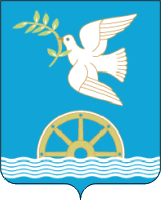 АДМИНИСТРАЦИЯ СЕЛЬСКОГО ПОСЕЛЕНИЯ УДЕЛЬНО-ДУВАНЕЙСКИЙ СЕЛЬСОВЕТМУНИЦИПАЛЬНОГО РАЙОНА БЛАГОВЕЩЕНСКИЙ РАЙОНРЕСПУБЛИКИ   БАШКОРТОСТАН